ПАВЛОГРАДСЬКА МІСЬКА РАДАВИКОНАВЧИЙ КОМІТЕТР І Ш Е Н Н Я11.10.2018р.	                  м.Павлоград					№ 702Про надання одноразовоїматеріальної допомоги для встановлення індивідуального опаленняЗгідно з  ст.40  Закону України  “Про  місцеве самоврядування в Україні», рішенням сесії  міської ради від 15.09.2015 р. №1737-56/VI «Про внесення змін до рішення міської ради «Про затвердження міської програми «Соціальний захист окремих категорій населення на 2016-2018 роки», рішенням сесії міської ради від 25.04.2018р. №1178-36/VII «Про внесення змін до додатку №1 та додатку №2 рішення міської ради від 26.12.2017 р. про затвердження «Програми реорганізації системи теплопостачання та застосування альтернативних засобів опалення в окремих районах міста Павлоград на 2017-2022 роки»,  рішенням сесії міської ради від 25.04.2018р. №1179-36/VII «Про закриття котелень та переведення мешканців житлового фонду та об’єктів соціальної сфери на індивідуальне альтернативне опалення», рішенням сесії міської ради від 25.04.2018р. №1180-36/VII «Про затвердження складу комісії, Положення про комісію та Порядок надання одноразової матеріальної допомоги з міського бюджету  для встановлення індивідуального опалення в рамках «Програми реорганізації системи теплопостачання та застосування альтернативних засобів опалення в окремих районах міста Павлоград на 2017-2022 рр.»», протоколів засідання комісії з надання одноразової матеріальної допомоги з міського бюджету для встановлення індивідуального опалення від 20.06.2018р., 05.10.2018р. та на підставі заяв громадян виконком міської радиВ И Р І Ш И В:        1. Надати матеріальну допомогу з міського бюджету на встановлення індивідуального опалення на загальну  суму 31000,00 грн. (тридцять одна тисяча грн. 00 коп.)  згідно з додатком.        2. Фінансовому управлінню (Роїк) профінансувати управління  соціального захисту населення  (Бобровницька)  за рахунок коштів міського бюджету.         3. Зобов’язати управління соціального захисту населення (Бобровницька) перерахувати кошти громадянам.2          4. Контроль за виконанням даного рішення покласти на заступника міського голови з питань діяльності виконавчих органів ради Шуліку О.О.                                                          Міський  голова                                                                           А.О.Вершина                                                   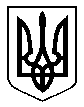 